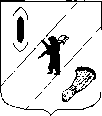 СОБРАНИЕ  ПРЕДСТАВИТЕЛЕЙГАВРИЛОВ-ЯМСКОГО  МУНИЦИПАЛЬНОГО  РАЙОНАРЕШЕНИЕО создании Контрольно-счётной комиссииГаврилов-Ямского муниципального районаПринято Собранием  представителей Гаврилов-Ямского  муниципального района28 февраля 2013г. 	Руководствуясь Федеральными законами от 31.07.1998 № 145-ФЗ «Бюджетный кодекс Российской Федерации», от 06.10.2003  № 131 – ФЗ «Об общих принципах организации местного самоуправления в Российской Федерации», от 07.02.2011 № 6-ФЗ «Об общих принципах организации и деятельности контрольно-счётных органов субъектов Российской Федерации и муниципальных образований», ст. 22 и 32 Устава Гаврилов-Ямского муниципального района, Положением о контрольно-счётной комиссии Гаврилов-Ямского муниципального района, утвержденным решением Собрания представителей от 20.12.2012 № 35 «Об утверждении Положения о контрольно-счётной комиссии Гаврилов-Ямского муниципального района», Собрание представителей Гаврилов-Ямского муниципального района РЕШИЛО:Создать Контрольно-счётную комиссию Гаврилов-Ямского муниципального района.Назначить на должность председателя Контрольно-счётной комиссии Гаврилов-Ямского муниципального района Бурдову Елену Романовну.Уполномочить Бурдову Елену Романовну в качестве заявителя для проведения государственной регистрации Контрольно-счётной комиссии Гаврилов-Ямского муниципального района, как юридического лица.Настоящее решение вступает в силу с момента официального опубликования.Глава Гаврилов-Ямского муниципального района							Н.И.БирукПредседатель Собрания представителей Гаврилов-Ямского муниципального района                                             			А.Н.Артемичев	                28.02.2013№ 12